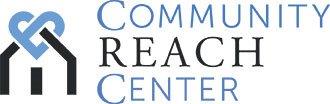 Refugee/Immigrant/AsyleeResource List*(S): Services offered in Spanish. African Community Center of Denver(303) 399-4500 5250 Leetsdale Dr #200, Denver, CO 80246Youth Programs: support and prepare refugee and immigrant youth in navigating new sociocultural, economic, academic, and personal landscapes.Community Orientation: providing critical information for newcomers, including rights and responsibilities, the U.S. healthcare and education systems, and transportation.Job Club-a daily workshop where participants gain hands-on job search supportReady for Retail- a customer service and cashiering-focused training for young adults. We Made This-a women's sewing and employment training programCommercial Food Safety and Service Training (CFaSST), a food service program held in coordination with the University of Denver School of Hospitality.Asian Pacific Development Center (S) 303-923-2920 1537 Alton St., Aurora, CO 80010-Culturally appropriate health services, mental health counseling, youth-at-risk programs, and victim’s assistance. Staff language skills include Spanish, some Eastern European languages, some African languages, and 21 Asian languages.Catholic Charities (S) 303-742-0828, 4045 Pecos Street, Denver, CO 80211-Marisol Health Center: Women’s Health and Family Services -Immigration Services: support with DACA, U-Visas, WAVA, Family Visas, Deportation Defense, Legal Aid Night Clinics-Gabriel House: Resources for young children including diapers, wipes, formula, food, blankets-Emergency Case Management: Referrals for Food, Housing, Employment, LEAPCentro San Juan Diego (S) 303-295-9470 2830 Lawrence St Denver, CO 80205-Bienestar Family Services: 303-297-8696-Extensive health and adult education services, as well as help with housing, taxes, legal advice, citizenship, ESL, GED, and computer skills. Provides assistance and support to new immigrants. Spanish-speaking staff are available.Church in the City (S) 303-322-5733 Church location: 1580 Gaylord, Denver, CO 80206, Offices: 2280 E. 16th Ave., Denver, CO 80206- Food bank and free meals for individuals experiencing hunger or homelessness, health care management, and ESL, Spanish, and computer classes. Additional services and assistance available to members. Spanish-speaking staff are available.Colorado African Organization 303.953.7060  6795 East Tennesee Avenue, Suite 250 Denver, CO 80224-CAO provides programs to support individuals and families in becoming self-sufficient in their new homes in Colorado.-Citizenship classes-Community navigators-English coursesColorado Legal Services (S) 303-837-1313 1905 Sherman St., Ste. 400, Denver, CO 80203-Legal services for low-income individuals on civil matters, including domestic violence, housing issues, healthcare, and public benefits. Also offers “know your rights” trainings. Spanish-speaking staff are available. Colorado Muslim Society303-696-9800, 2071 S. Parker Road, Denver, CO 80231-After school programs, prayer services, community gatherings Denver Health Refugee Clinic (S) (303) 602-4545 Lowry Family Health Center 1001 Yosemite Street Denver, CO 80230-Provide newly arriving refugee families and identified asylees with a refugee health screening within 90 days of their arrival in the United States to achieve the following:-Ensure follow-up of Class A & B health conditions identified overseas (TB, HIV, mental health issues, etc).-Identify persons with communicable diseases of potential public health importance and provide treatment.-Identify personal health conditions that adversely impact effective resettlement (e.g. job placement, language training, or school attendance) and provide treatment.-Health Screening (evaluation, and education, depending on risk assessment performed by a trained clinician).Health Education-Education on how to use their Medicaid benefits, obtain prescribed medications, learn the name of their primary care provider, and how to schedule appointments for physicals, sick visits, and vaccinations, depending on need. -Transportation options for medical appointments will also be reviewed. Denver Urban Ministries (S) 303-355-4896, 1717 E. Colfax Ave. Denver, CO 80218-Assistance with housing, utilities, and employment, as well as referrals to other agencies. Also provides emergency and stabilization services for individuals in need, and free legal nights. Spanish-speaking staff are available.El Centro Humanitario303-292-4115, 2260 California St.Denver, CO 80205- Employment assistance and work force development/education programs, wage theft clinics. Staff speaks Spanish.Elmira Refugee Health Center(303) 360-6276 1666 Elmira St Aurora, CO 80010-Child visits-Immunizations-Physicals-Chronic disease managementEmily Griffith (S) (720)423-4700 1860 Lincoln Street Denver, CO 80203 -FREE for refugees & asylees for up to 5 years-Day and evening classes-6 start times throughout the day-5 Levels: literacy to high intermediate-Computer classes-On-the-job training at Emily’s Coffee-Access to more than 20 college certificate programs-Preparation for GED/HSEFocus Points Family Resource Center (S) 303-292-0770, 2501 E. 48th Ave. Denver, CO 80216 -Extensive programs and classes for adults, children, and families, with expertise in working with Latino populations. Classes include ESL, GED (in English and Spanish), adult basic education classes Immigrant Pathways Colorado/ Littleton Immigrant Resources Center (S) 303-795-3968, 6014 S. Datura Street, Littleton, CO 80120-Adult ESL classes/ Language Partners Program where mentors teach English while an immigrant teaches an English speaker their language -Resource center with links to housing, employment, legal services-Citizen Program which helps with Eligibility Screening and Naturalization Application Assistance as well as Citizenship ApplicationJewish Family Services (S) (303) 597-5000 3201Tamarac Dr, Denver, CO 80231Jay and Rose Phillips Senior Solutions Center: provides a variety of programs and services to help older adults stay active, healthy, independent, and cared for.Mental Health Services: Outpatient Counseling Services: We provide individual, family, couples, and group psychotherapy in an office setting and in the community in order to accommodate our clients. –--Outpatient Psychiatric Services: We provide psychiatric services to our refugee clients that require more in-depth medical attention. Language Services: We provide interpretation to refugees with no or limited English-language proficiency. Advocacy: We provide psycho-education outreach in order to remove the barriers to health care and to break the stigma of mental health for our clients. We address their symptoms, concerns, problems with medication, and mediate between providers and patient with the goal to help them become advocates for their own health care. Lutheran Family Services (S) (303) 980-5400 1600 Downing St #600, Denver, CO 80218-Refugee resettlement and asylee services-Foster care and independent living services to unaccompanied refugee minors-Respite care through the KPC Respite Center to children-Visitation and safe exchange services -Older Adult & Caregiver services-Parent education and support services -Adoption placements -Options counseling services -Teen pregnancy prevention services -Family immigration legal services -Disaster response and recovery services -Education and enrichment servicesMercy Housing303-830-3300, 866-338-0557, 1999 Broadway, Ste. 1000, Denver, CO 80202-Low-cost housing at several properties for refugees, seniors, families, and the disabled. Services for residents include adult education, ESL, financial literacy, healthcare assistance, and youth programs.Mi Casa Resource Center (S) 303-573-1302, 360 Acoma St. Denver, CO 80223 -Services include free GED and ESL classes, job assistance, legal nights (covering immigration, financial issues, housing, employment, and family law), entrepreneurial classes, business loans, and Career Development Training in hospitality, construction, and CDL permits. Some services offered in Spanish.Rights for All People/Derechos Para Todos (S) 303-893-3500, 1085 Peoria St. Aurora, CO 80011, Mailing Address: PO Box 336. Aurora, CO 80040 -Workshops throughout the state to assist immigrants (including those without documents) to understand their rights. Offers citizenship and ESL classes. Staff speak SpanishRocky Mountain Immigrant Advocacy Network (RMIAN) (S) 303-433-2812, 3489 W. 72nd Ave., Ste. 211, Westminster, CO 80030-Hotline for Individuals in Immigration Detention 303-866-9308•-Free immigration legal services for individuals in immigration detention and their children. Education and advocacy, provides “know your rights” presentations and helps to coordinate legal representation for this population. Spanish-speaking staff are available.Servicios de la Raza (S) 303-458-5851 3131 West 14th Avenue, Denver, CO 80204-Servicios de La Raza’s mission is to provide and advocate for culturally responsive, essential human services and opportunities.-Basic Emergency Services: Job and Housing Case Management, Food and Clothing Bank, Referrals to Housing, Legal and employment resources, -DALE- Driving an Active Latino Electorate- empowers the Latino community to vote -Health Enrollment and Literacy- provides education and navigation services for healthcare and support with the Connect for Health Colorado Insurance Marketplace-La Gente: Mental health and intensive case management for issues surrounding STI’s and HIV/AIDS-Outpatient Mental Health services-VISTAS: provides culturally and linguistically appropriate services to victims of Domestic Violence and Sexual Assault ( case management, legal advocacy, support with protection orders, Victims Advocates, Immigration Lawyers with WAVA and U-Visa) Spring Institute for Intercultural Learning (S) 303-863-0188,  1373 Grant St., Denver, CO 80203• Educational programs including pre-employment training, ESL, and cultural diversity awareness. Collaborates with the Emily Griffith Opportunity School to offer workplace preparation courses for refugees and asylees. Also operates the Interpreter Network of Colorado (INoC), providing interpretation and translation for 80 languages. Languages spoken by staff include Amharic, Arabic, English, French, Russian, Somali, and Spanish.